Mateřská škola speciální Sluníčko, Praha 5, Deylova 3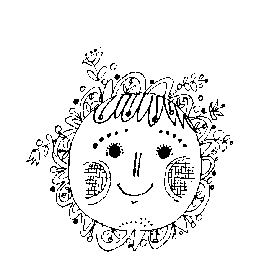 Jméno a příjmení dítěte:Datum narození:Adresa trvalého bydliště:Informace k zápisu dětí do MŠS  pro školní rok 2020/2021O přijetí dítěte rozhoduje ředitelka školy na základě žádosti rodičů, doporučení příslušného poradenského zařízení (SPC, PPP) a daných kritérií. Na přijetí dítěte nemá vliv pořadí přijatých žádostí. O přijetí dítěte k předškolnímu vzdělávání rozhoduje ředitelka MŠ ve správním řízením (§ 34 odst. 3 ve spojení s § 165 odst. 2 písmena b.) školského zákona ) - součástí rozhodnutí o přijetí je i 3 měsíční zkušební doba – jejímž důvodem je podrobné seznámení se se speciálními vzdělávacími potřebami dítěte.Při nástupu dítěte do mateřské školy speciální je po dohodě s pedagogy ve třídách doporučen adaptační režim vycházejí z individuálních potřeb dítěte. V Praze dne:                                                    ………………………………………                                                                                 Podpis zákonného zástupce                                                                                   Tel.: 257 22 50 34,  e-mail: sps.deylova@zris.mepnet.cz                                                   IČO 63 83 17 08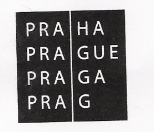                                                Zřizovatel MHMP, Mariánské nám. 2, Praha 1